Тело свободно падает из состояния покоя с высоты 50 м. На какой высоте окажется тело через 3 с падения? Сопротивлением воздуха пренебречь.0 м5 м10 мМатериальная точка равномерно движется со скоростью   по окружности радиусом  r. Как изменится модуль ее центростремительного ускорения, если  скорость точки будет втрое больше?уменьшится в 9 разувеличится в 3 разаувеличится в 9 разУ поверхности Земли на космонавта действует гравитационная сила 720 Н. Какая гравитационная сила действует со стороны Земли на того же космонавта в космическом корабле, который находится на расстоянии двух ее радиусов от земной поверхности?240 Н180 Н80 НПо гладкой горизонтальной плоскости по осям x и y к точке пересечения осей движутся две шайбы с импульсами, равными по модулю      p1 = 2 кгм/с и p2 = 3 кгм/с. Чему равен модуль импульса системы этих двух тел после их абсолютно неупругого удара?(13)0,5кгм/с;5 кгм/с;1 кгм/сПосле удара клюшкой шайба стала скользить вверх по ледяной горке и у ее вершины имела скорость 5 м/с. Высота горки 10 м.  Если трение шайбы о лед пренебрежимо мало, то сразу после удара скорость шайбы равнялась:15 м/с10 м/с12,5 м/сПериод колебаний потенциальной энергии пружинного маятника 1 с. Каким будет период ее колебаний, если массу груза маятника увеличить в 2 раза, а жесткость пружины вдвое уменьшить?6с4 с2 сЗакрепленный пружинный пистолет стреляет вертикально вверх. Какова масса пули m, если высота ее подъема в результате выстрела равна h, жесткость пружины k, а деформация пружины перед выстрелом l? Трением и массой пружины пренебречь; считать l<<h:kx2 /2gh kx2 /gh 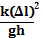 2kx2 /gh 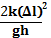 Средняя кинетическая энергия теплового движения молекул разреженного газа уменьшилась в 4 раза. Как изменилась при этом  абсолютная температура газа?увеличилась в 2 раза уменьшилась в 2 раза уменьшилась в 4 разаВ сосуде неизменного объема находится идеальный газ, давление которого 3105  Па и температура 300 К. Как нужно изменить температуру газа, не меняя его количества, чтобы его давление уменьшилось до 1,5105  Па?уменьшить в 2 разаувеличить в 2 разауменьшить в 4 разаНа столе под лучами солнца стоят три одинаковых кувшина, наполненных водой. Кувшин  1  закрыт пробкой,  кувшин  2  открыт, а стенки кувшина  3  пронизаны множеством пор, по которым вода медленно просачивается. Сравните установившуюся температуру воды в этих кувшинах:в кувшине 1 будет самая низкая температурав кувшине 2 будет самая низкая температурав кувшине 3 будет самая низкая температураГаз в сосуде сжали, совершив работу 30 Дж. Внутренняя энергия газа при этом увеличилась на 25 Дж. Следовательно, газ: получил извне количество теплоты, равное 5 Джотдал окружающей среде количество теплоты, равное 5 Джполучил извне количество теплоты, равное 55 ДжВоздух нагревали в сосуде постоянного объема. При этом температура воздуха повысилась в 3 раза, а его давление возросло в 2 раза. Оказалось, что кран у сосуда был закрыт плохо, и через него просачивался воздух. Во сколько раз изменилась масса воздуха в сосуде?уменьшилась в 1,5 разауменьшилась в 6 разувеличилась в 1,5 разаКакую полезную работу совершает идеальная тепловая машина за один цикл, если она получает от нагревателя 7 кДж теплоты. Температура нагревателя этой машины 700 К, а холодильника 400 К:3000 Дж1000 Дж5000 ДжМодуль силы воздействия одного неподвижного точечного заряженного тела на другое равен F. Чему станет равен модуль этой силы, если увеличить заряд одного тела в 2 раза, а второго – в 3 раза?5F 0,2F 6F Два одинаковых резистора подключили к источнику тока сначала последовательно, а потом параллельно. Как изменится в этом случае мощность, выделяемая электрической цепью?уменьшится в 2 разаувеличится в 4 разане изменитсяПри движении проводника в однородном магнитном поле между его концами возникает ЭДС индукции ε1. Чему станет равной ЭДС индукции ε2, если скорость движения проводника увеличится в 2 раза?ε2 = ε1 ε2 = 0,5ε1ε2 = 2ε1В наборе радиодеталей для изготовления простого колебательного контура имеются две катушки с индуктивностями L1 = 1 мкГн и L2 = 2 мкГн, а также два конденсатора, емкости которых C1 = 3 пФ и C2 = 4 пФ. При каком выборе двух элементов из этого набора период собственных колебаний контура T будет наибольшим?L1 и C1L1 и C2      L2 и C2Две частицы с одинаковыми зарядами и отношением масс m2 / m1 = 4 влетели в однородные магнитные поля, векторы магнитной индукции которых перпендикулярны их скоростям: первая  в поле с индукцией В1, вторая  в поле с индукцией В2. Найдите отношение времен T2/T1, затраченных частицами на один оборот,если радиус их траекторий одинаков,а отношение индукций B2/B1 = 2.128Радужный цвет мыльных пузырей объясняется явлением: дисперсии светадифракции светаинтерференции светаМежду источником радиоактивного излучения и детектором помещены листы бумаги общей толщиной 3 см. Какие излучения будет регистрировать детектор? β и γα и β α и γЯдро изотопа урана U после нескольких радиоактивных распадов превратилось в ядро изотопа U. Какие это были распады?один  и один один  и два два   и один Максимальная кинетическая энергия фотоэлектронов при облучении фотокатода монохроматическим светом с длиной волны λ0 равна W0 , а при облучении фотокатода монохроматическим светом с длиной волны 0,5λ0 кинетическая энергия фотоэлектронов равна 3W0. Чему равна работа выхода Авых фотоэлектронов с поверхности фотокатода?0,5E0E02E0Размер мнимого изображения предмета, создаваемого рассеивающей линзой, при удалении предмета вдоль главной оптической оси от линзы:увеличиваетсяуменьшаетсяне изменяетсяПри подключении к источнику тока резистора сопротивлением 2 Ом сила тока в нём составила 5 А, а при подключении резистора 4 Ом сила тока в нём будет 3 А. Определите внутреннее сопротивление источника тока.1Ом2 Ом 3 ОмТело движется по прямой.  Под действием постоянной силы величиной 6 Н импульс тела увеличился на 18 кгм/с. Сколько времени потребовалось для этого?0,3 с 6 с3 сПри деформации 2 см железная пружина имеет потенциальную энергию упругой деформации 4 Дж. Как изменится потенциальная энергия этой пружины при увеличении деформации еще на 2 см?уменьшится в 4 разаувеличится в 2 разаувеличится в 4  разаМатематический маятник совершает незатухающие колебания с периодом 2 с. В момент времени t = 0 груз проходит положение равновесия. Сколько раз потенциальная энергия маятника достигнет своего максимального значения к моменту времени 3 с?123Автомобиль совершает поворот на горизонтальной дороге по дуге окружности. Каков минимальный радиус траектории автомобиля при его скорости 18 м/с и коэффициенте трения автомобильных шин о дорогу 0,4?81 м9 м45,5 мКак изменится концентрация молекул идеального газа в сосуде, если  давление газа увеличится в 2 раза, а температура увеличится в 5 раз.уменьшится в 2,5 разаувеличится в 2,5 разане изменитсяВнутренняя энергия молока в кастрюле остается неизменной при:охлаждении кастрюли с молокомуменьшении количества молока в кастрюлезамене кастрюли на другую, большего объемаОдноатомный идеальный газ в количестве ν молей поглощает количество теплоты 2 кДж. При этом температура газа повышается на 20 К. Работа, совершаемая газом в этом процессе, равна 1 кДж. Число молей газа равно: 264Расстояние между двумя точечными электрическими зарядами увеличили в 3 раза, а один из зарядов уменьшили в 3 раза. Сила электрического взаимодействия между ними:уменьшилась в 27 разуменьшилась в 3 разаувеличилась в 3 разаНезаряженный металлический шар поместили в горизонтальное однородное электрическое поле, а затем разделили его на две равные части симметрично вертикальной плоскости, перпендикулярной вектору напряжённости электрического поля. Какое утверждение о знаках зарядов разделенных частей шара является правильным?обе части имеют отрицательный зарядодна часть имеет положительный заряд,  другая - отрицательныйобе части имеют положительный зарядИспользуя закон электромагнитной индукции, можно объяснить:взаимодействие двух параллельных проводников с токомвозникновение электрического тока в катушке, внутрь которой вводят постоянный магнитвозникновение силы, действующей на проводник с током в постоянном магнитном полеКак изменится период собственных колебаний контура, если индуктивность катушки увеличить в 2 раза, а ёмкость конденсатора уменьшить в 2 раза?увеличится в 4 разауменьшится в 4 разане изменитсяДва точечных источника света находятся близко друг от друга и создают на удаленном экране устойчивую интерференционную картину. Это возможно, если эти два источника являются:двумя лампами накаливаниядвумя солнечными зайчиками от разных зеркалмалыми отверстиями в непрозрачном экране, освещенными светом одного и того же точечного источникаЧему равна максимальная энергия электрического поля конденсатора в колебательном контуре, если амплитуда силы тока 5 мА, а  индуктивность катушки 0,3 Гн.3,75.10-6 Дж7,5.10-6 Дж1,2.10-6 ДжПериод полураспада радиоактивного изотопа кальция составляет 164 суток. Если изначально было 61020 атомов , то, примерно, сколько их будет через 328 суток?1,5·10203·10204,5·105В результате теоретических расчетов ученик пришел к следующему выводу: при смешивании двух одинаковых по массе порций воды, температура которых соответственно равна  20 С  и  60 С, температура смеси составит  40 С. Далее ученик провел эксперимент: налил в две пробирки по 5 г холодной и подогретой воды, убедился, что температура обеих порций воды имеет нужные значения, и слил обе порции в третью пробирку. Пробирку с водой он несколько раз встряхнул, чтобы вода перемешалась, и измерил температуру воды жидкостным термометром с ценой деления 1 С.  Она оказалась равной 34 С. Какой вывод можно сделать из эксперимента?Экспериментальная установка не соответствуют теоретической модели, используемой при расчете.Не надо было встряхивать пробирку.С учетом погрешности измерения эксперимент подтвердил теоретические расчеты.Тело бросили вертикально вверх с начальной скоростью 30 м/с. График зависимости высоты подъёма тела от времени в течение 1-й секунды движения будет представлен:прямой линиейпараболой, выпуклостью внизпараболой, выпуклостью вверхК источнику тока с ЭДС ε = 9 В и внутренним сопротивлением r = 1 Ом подключили параллельно соединенные резистор с сопротивлением R = 8 Ом и плоский конденсатор, расстояние между пластинами которого d = 0,002 м. Какова напряженность электрического поля между пластинами конденсатора?2000В/м3000 В/м4000 В/мФотокатод, покрытый кальцием (работа выхода А = 4,42∙10–19 Дж), освещается светом с частотой ν = 2∙1015 Гц. Вылетевшие из катода электроны попадают в однородное магнитное поле перпендикулярно линиям индукции и движутся по окружности максимального радиуса R = 5 мм. Каков модуль индукции магнитного поля В?1,610-3  Тл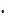 2,610-3 Тл3,610-3 ТлК проволоке был подвешен груз. Затем проволоку согнули пополам и подвесили тот же груз. Сравнить относительные удлинения проволоки в обоих случаях:уменьшится в 2 разауменьшится в 4 разаувеличится в 2 разаЧтобы узнать, сколько витков содержится в первичной и вторичной обмотках трансформатора, на вторичную катушку намотали 11 витков провода. При включении первичной обмотки в сеть напряжением 220 В вольтметр показал, что на обмотке с 11 витками напряжение равно 4.4 В, а на вторичной обмотке 12 В. Сколько витков в первичной и вторичной обмотках?350; 20450; 25550; 30Эскалатор метро поднимает неподвижно стоящего на нем пассажира в течение 1 мин. По неподвижному эскалатору пассажир поднимается за 3 мин. Сколько времени будет подниматься идущий вверх пассажир по движущемуся эскалатору?0,75 мин1,33 мин2 минФоторезистор, который в темноте имеет сопротивление 25 кОм, включили последовательно с резистором сопротивлением 5 кОм. Когда фоторезистор осветили, сила тока в цепи увеличилась в 4 раза. Каким стало сопротивление фоторезистора?5,0 кОм2,5 кОм25,0 кОмИз медной проволоки площадью поперечного сечения 1,72 мм2 спаяно кольцо диаметром 10 см. Удельное сопротивление меди ρм = 1,7·10-8 Ом·м Кольцо находится в однородном магнитном поле и расположено перпендикулярно линиям магнитной индукции. Какая сила тока возникает в кольце, если магнитная индукция поля начинает равномерно изменяться со скоростью 1 Тл/с?2,5 А2,7 А2,9 АДва маленьких одноименно заряженных шарика радиусом r = 1 см и массой по 25 г каждый подвешены на двух тонких нитях длиной 1 м. Нити, на которых подвешены шарики, составляют угол φ1 = 90°. При погружении шариков в жидкий однородный диэлектрик угол между нитями будет φ2 = 60°. Определить диэлектрическую проницаемость диэлектрика, если его плотность ρ = 800 кг/м3:324По наклонной плоскости с углом наклона к горизонту α = 30° соскальзывает брусок. Коэффициент трения скольжения  μ  = 0,2С каким ускорением  движется брусок?2,23,34,4Тело, брошенное вертикально вверх с поверхности Земли, побывало на высоте h = 15 м дважды через промежуток времени Δt = 2 с. Определить начальную скорость v0 тела. Ускорение свободного падения равно 10 м/c2, сопротивлением воздуха можно пренебречь:20 м/с30 м/с40 м/с